“Arduino Pumpkin Project” by Kate Lockwood is licensed under CC BY-SA. Accessed from www.engage-csedu.org.Introduction to Computer Science Pumpkin Lab ReportDue:In this lab you will be using hardware and software to create a spooky (or fun!) Halloween pumpkin decoration. This is a chance to be creative! You’re encouraged to design your pumpkin however you like keeping in mind that all design must be school-appropriate and must not violate our school’s diversity and inclusion guidelines. In some cases, students groups have even chosen to “think outside the pumpkin” if you have an idea for a non-pumpkin decoration that fits with the other requirements for the lab, please let me know – all non-pumpkin projects require prior approval.This lab will be done primarily in class, in groups of two or three. You may choose your group. We will do many parts of this lab as a class and I’ll come around to help groups that are having trouble. All steps with double borders require a check-off before you move on.Parts Reference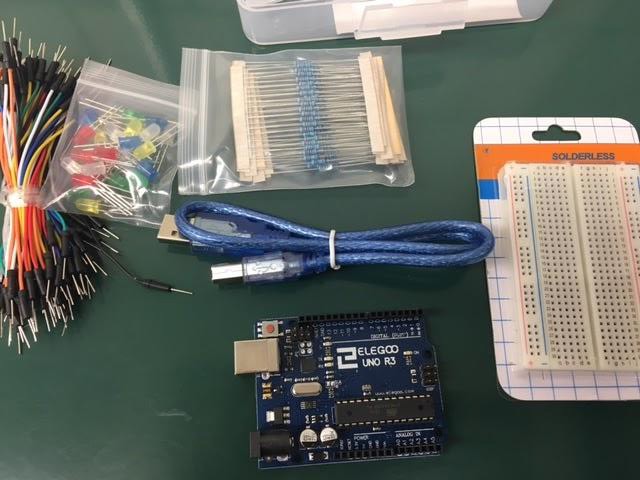 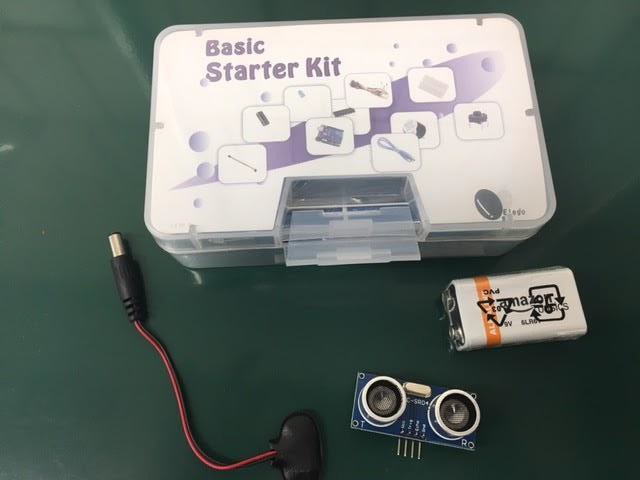 Use this page to sketch your pumpkin design. Make sure you think about where you will place the sensor and the LEDs in your design.Your lab reflection should have the following sectionsAbstract. This should be a short (2-3 sentence description of how your pumpkin works). Include a picture of the finished pumpkin.Materials. Provide a complete list of the materials used to create your pumpkinWiring. Provide a picture or diagram of your wiring.Process Reflection. Answer the following questions about the process of creating your pumpkinDescribe one similarity and one difference between Snap! And Arduino programming.What was the hardest part of the Arduino project. Give one example of something that you had to debug or where the first thing you tried didn’t work. Explain how you eventually got it to workDescribe how the sensor values you read are used to create the output for your pumpkin. Are there ranges for which your pumpkin works best? Or ranges for which it does not work at all?Why did we use the NewPing library? Explain why in general we use libraries in programming. How did the NewPing library provide a layer of abstraction for our project?Appendix: Code. Copy and paste your code into an appendix at the end of your report - make sure that it is well commented, styled nicely (readable) and it is clear which parts of your code accomplish the different functions of your pumpkinYou lab report should be thorough, thoughtful, and nicely formatted. Make sure that you have proofread your report before you turn it in. Please turn in your lab report using Google ClassroomLAB STEPSign-OffSTEP 1: Set up your programming environment. You will need access to the Arduino IDE. You have the option either to use a cloud-based IDE (you will create an account to store your code), or to install the IDE on your home computer. Both options have benefits! The cloud based IDE makes it easy to work on your project from multiple computers. Installing on your machine makes it easy to work when you don’t have access to an Internet connection. This page links to the cloud-based IDE and to instructions for installing on your personal machine.  https://www.arduino.cc/en/Guide/HomePageIf you need help decided which is the right option for you, please ask. We won’t use the IDE until the second class, so you have some time to set up your work environment.STEP 2: Check out a kit of parts. This part contains all of the basic elements you will need to create your pumpkin masterpiece! We will go over each part and its role in the project in class. We will not use all the parts in your kit, but please do a quick inventory and make sure you have all the parts listed below. If not, see me for a replacement. Pictures of all parts are provided at the end of this report for reference.Arduino Uno boardUSB cableJumper wiresLEDsResistorsBreadboard9V batteryBattery ClipUltrasonic sensor